9 Formuleer exactNaam: Datum: Oefening 9.1 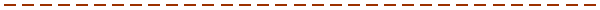 Onderstreep in de volgende zinnen de woorden die onzekerheid uitdrukken.Oefening 9.2Onderstreep in de volgende zinnen de vage woorden voor hoeveelheid.Oefening 9.3De volgende zinnen bevatten vage en overbodige woorden. Maak de zinnen zo exact en bondig mogelijk. In de eerste vijf zinnen kan minimaal één wijziging worden aangebracht, in de volgende vijf zinnen minimaal twee wijzigingen en in de laatste vijf zijn drie of meer wijzigingen mogelijk. Oefening 9.4Vervang de voorzetseluitdrukkingen in de volgende zinnen door gewone voorzetsels. Oefening 9.5De volgende tekst bevat veel vage woorden en voorzetseluitdrukkingen. Herschrijf deze tekst en maak hem concreter en bondiger.1 Met de politiecommissaris schijnt afgesproken te zijn dat het onderzoek zich zou moeten concentreren op eventuele ontwikkelingen in de toekomst.2 De opvatting heerste dat de kliniek wellicht beperkt van omvang zou moeten blijven.3 Daardoor bleek de regisseur waarschijnlijk niet goed te kunnen functioneren.4 De positie van de burgemeester zou in die opzet eigenlijk niet eens hoeven te veranderen.5 De afstand tot het station zou misschien weleens te groot geweest kunnen zijn.1 In de ogen van velen is dit grotendeels zijn fout geweest.2 Volgens sommigen worden zijn interviews veelal als minder sterk ervaren.3 Er zijn ook enkele min of meer kritische geluiden te horen.4 Juist in die tijd werden de kijkers geconfronteerd met een omvangrijk, soms te eenzijdig programma-aanbod.5 Er zijn nauwelijks gegevens beschikbaar waaruit blijkt waaraan zij het merendeel van hun tijd besteden.1 Een zevental fases zal doorlopen moeten worden.2 Wij gaan uit van een mogelijke start van het project in juli.3 Deze e-mail zou gezien kunnen worden als een aanvulling op het klachtenformulier.4 Wij zouden van u willen weten of u het ermee eens kunt zijn.5 De universiteit moet zich actief bezighouden met de vraag waar buitenlandse studenten belangstelling voor zouden kunnen hebben.6 In het geval dat besloten zou worden na 6 januari niet verder te gaan, zullen wij de tot dan toe bestede tijd in rekening brengen.7 De vraag zou gesteld kunnen worden of het niet wenselijk moet worden gevonden om het collegegeld ook aan toptalenten uit andere studiejaren terug te geven.8 Wij danken u voor de nadere mondelinge en schriftelijke informatie die tijdens de werkzaamheden mocht worden verkregen.9 Het onderscheid zou kunnen zijn dat alle afkickcentra in de regio aan bod zullen kunnen komen.10 Als de opdracht in week 12 wordt gegeven en er agendatechnisch niet te veel problemen zullen ontstaan, denk ik het werkstuk in de eerste helft van juli te kunnen afronden.11 Na bestudering van de toegezonden stukken zouden wij een viertal kanttekeningen willen plaatsen.12 Tijdens het te voeren gesprek zouden wij, als dat mogelijk is, hoofdzakelijk en overwegend aandacht willen besteden aan de website.13 Zou u zo vriendelijk willen zijn om te regelen dat ons enkele exemplaren van dat plan worden toegestuurd?14 Voor de gedachtevorming geven wij een summiere, denkbare omschrijving van een mogelijke vorm van fraude in een toekomstige situatie.15 Hoe zou de uiterlijke vormgeving van de inrichting van de boekenbeursstand gestalte kunnen worden gegeven?1 Er zijn speciale voorzieningen getroffen ten behoeve van het transporteren van afvalwater.2 Het energiebedrijf dient informatie te verstrekken met betrekking tot de levering per inwoner.3 De gegevens worden verkregen door middel van gesprekken met mentoren.4 In het kader van dit beknopte onderzoek zijn compleet uitgewerkte voorstellen niet noodzakelijk.5 Er zijn geen bijwerkingen gesignaleerd ten gevolge van dit medicijn.6 Er worden van de zijde van het ministerie nauwelijks initiatieven genomen.7 Er zijn diverse boeken geschreven op het gebied van crisismanagement.8 Onder invloed van zijn beleid hebben zich veel veranderingen voorgedaan.9 Het systeem is interessant voor de supermarkt in verband met de klantenbinding.10 De wettelijke eisen ten aanzien van de naleving van het rookverbod zijn verzwaard.Tekst 9.1Door middel van een serie gesprekken met een aantal personen van verschillende instanties zou duidelijk moeten worden wat de voorwaarden met betrekking tot de camping zijn. Daarnaast behoort het tot de mogelijkheden dat wij in de tweede fase een verder uitgewerkt inrichtingsplan maken op basis van de stedenbouwkundige visie. Het uitwerkingsniveau van deze fase is zodanig dat op basis hiervan een gespecialiseerd ingenieursbureau voorstellen zou kunnen doen met betrekking tot drainage, bekabeling, enzovoort. Ook de planologische aspecten kunnen mogelijk, indien gewenst, in deze fase voor u in kaart worden gebracht. Bovendien zouden wij bijvoorbeeld nieuwe verblijfsaccommodaties of eventueel het gebouw ten behoeve van de centrumvoorzieningen kunnen ontwerpen. Verder kunnen we de coördinatie ten aanzien van al deze werkzaamheden, evenals het te voeren overleg met overheden, voor u verzorgen. 